**All agenda times are tentativeCall to Order 	6:30 p.m.Roll CallApproval of the AgendaCaribbean Student Council	6:35 p.m.Musical Theater Club 	6:45 p.m.Announcements 	6:55 p.m.Adjournment    	7:00 p.m.Final Roll CallUMBC SGA Finance Board Meeting AgendaThursday, August 22, 20196:30 pm, Skycroft Center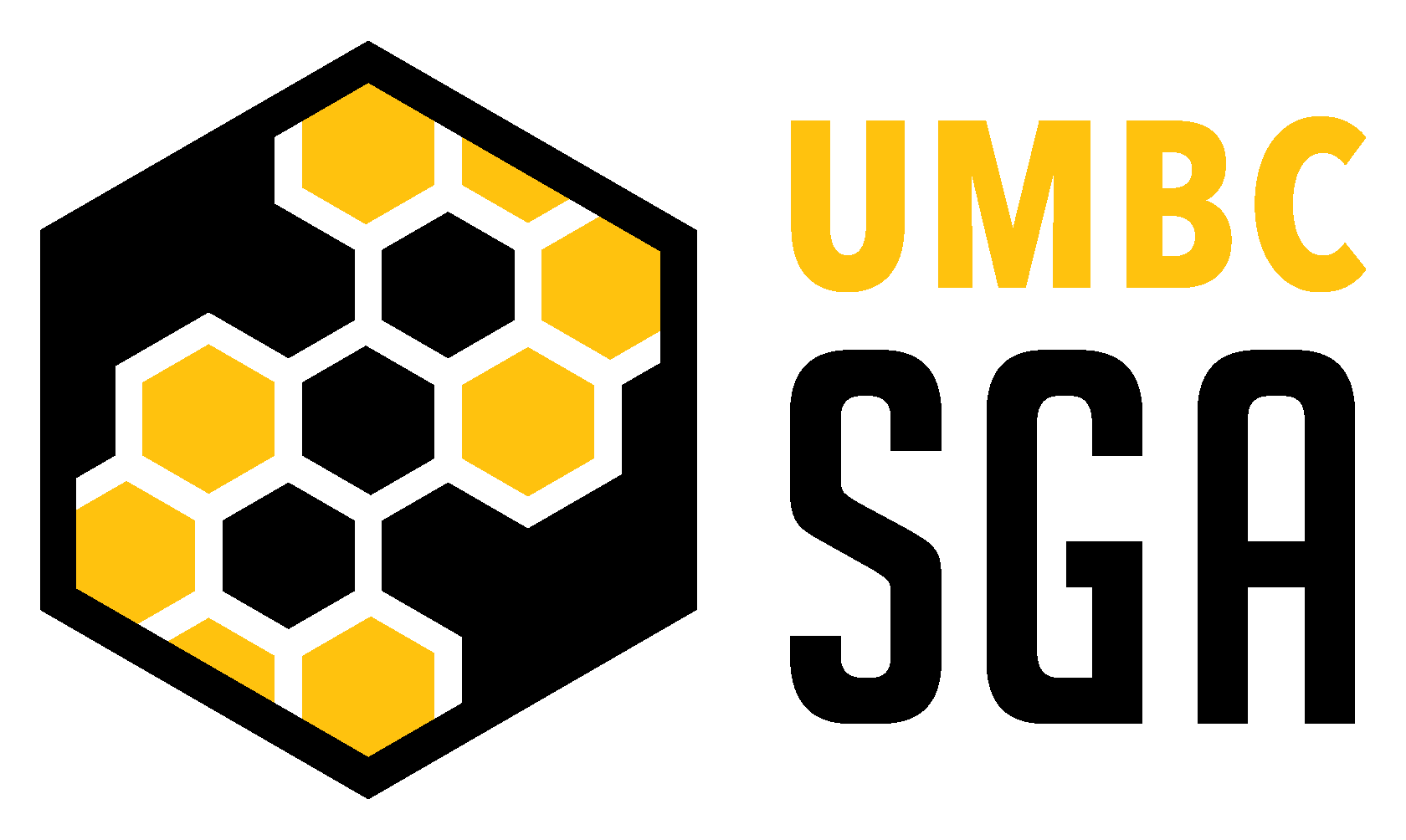 